Formulaire demande de bourse VRL 2019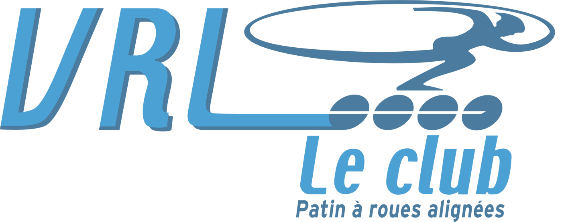 Informations personnelles :Prénom : ______________________ Nom : ________________________Adresse : _______________________Âge : ________   Sexe : H                  F  Numéro de téléphone ou cellulaire : _________________Courriel : ___________________________Patins et roues : _____________________Performance 2018 :Énumérer les différentes compétitions auxquelles vous avez participé en 2018.Compétition à laquelle vous souhaitez participer grâce à cette bourse :Nom : ______________________________Date : ______________________________Pays : _______________________________Ville : _______________________________Skin utilisé lors de la compétition :         Canada                	  VRL                  Autre (spécifiez)   ___________  Votre implication dans le roller :Veuillez remplir ce formulaire de façon lisible et l’envoyer par la poste à :VRL : bourse 
10 645 Meilleur
Montréal (Québec) H3L 3K4Date limite des candidatures : 28 février 2019.Date JJ/MM/AANomEndroitDistance(s)rangtempsNombre participantsBudget pour cette compétition Budget pour cette compétition                              Dépenses                             Dépenses              TypeMontant $Frais de déplacement :Hébergement : Frais d’inscription :Roues :Autres (spécifiez) :Autres (spécifiez) :Autres (spécifiez) :TOTALPour les patineurs de moins de 14 ans  En tant que parent de l’athlète, je certifie que les informations fournies sont véridiques et je consens à ce qu’elles soient divulguées  En tant que parent de l’athlète, je certifie que les informations fournies sont véridiques et je consens à ce qu’elles soient divulguées DateSignature du parentPour les patineurs de 14 ans et plus Je certifie que les informations fournies dans ce formulaire sont véridiques et je consens à ce qu’elles soient divulguées  Je certifie que les informations fournies dans ce formulaire sont véridiques et je consens à ce qu’elles soient divulguées DateSignature